PRIX SKADDEN DE LA DIVERSITE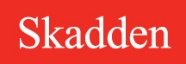 Formulaire d'inscriptionDate limite d'envoi : 15 avril 2023A adresser à : marie.gasse@skadden.comÉtat civilÉtudes d'enseignement supérieurMerci de fournir une copie de votre justificatif de scolarité de l'année universitaire en cours. QuestionsLes candidats sont invités à répondre aux questions ci-dessous en quelques lignes. Vos principales activités et engagements extra-professionnels, le cas échéant.Quelles sont vos principales motivations pour déposer votre candidature ?Quel est votre projet professionnel ?Nom : Prénom : Date de naissance :Numéro de téléphone : Adresse e-mail: Adresse postale : Nom du groupe 
(le cas échéant) :AnnéeDiplômeEtablissement